CONTRACT PRESTARI SERVICII PROIECTARE ,VERIFICARE PROIECT, EXECUTIE , RECEPTIE TEHNICA INSTALATIE DE UTILIZARE GAZE NATURALENr……..../…....……20191. SOLICITANTD-nul(Dna) ………………………………....……….………….,domiciliat(a) in localitatea ……………………,   Str…………...............………………., nr ...…., ap…...., jud................., telefon mobil….......……....…., adresa email…………..identificat prin    ……   seria …… nr …………….., data eliberarii ……………., CNP………........................……… eliberat de .................................. denumita in continuare  BENEFICIAR,a convenit incheierea Contractului Nr. ….....……de servicii pentru proiectarea , verificare proiect, executie, receptie tehnica a instalatiei de utilizare  cuS.C. SMART MOB CONSTRUCT S.R.L inregistrata la Registrul Comertului sub nr. J05/490/2011,cod fiscal RO 28206940, cu sediul in Oradea, Str. EUGEN POTORAN nr. 22, cont bancar nr. RO05 BTRL 0050 1202490964XX,deschis la Banca Transilvania, reprezentata prin D-nul Calin Terian in calitate de Administrator, denumita in continuare Prestator, persoana juridica, in calitate de firma autorizata de Autoritatea Nationala de Reglemantare in Domeniul Energiei, pentru amplasamentul de mai jos:Loc …………......………………, jud. ……..………….., str. ……......….........……………….., nr. ……., ap..........  2.OBIECTUL CONTRACTULUI2.a). Intocmire proiect instalatie de utilizare gaze naturale cu consumatorii din avizul tehnic de racordare sau datele privind capacitatea locului de consum si verificare proiect.2.b). Executie   instalatie  de utilizare  gaze naturale, de la postul de reglare pana la consumatori, inclusiv materialele necesare realizarii acesteia.Materialele vor fi agrementate pentru specificul instalatiei ce face obiectul prezentului contract.3.DURATA  3.1.Termenul de executie a  instalatiei de utilizare gaze naturale va fi de 90zile lucratoare de predarea avizului tehnic de racordare, sau a datelor privind capacitatea locului de consum catre SC SMART MOB CONSTRUCT SRL.3.2. Prelungirea contractului se realizeaza cu acordul scris  al partilor. 4. PRETURI- Pretul aferent activitatii de proiectare este  ………… LEI + TVA- Pretul aferent activitatii de verificare a proiectului tehnic  este  ………. LEI + TVA- Pretul aferent activitatii de executie este de ...................... LEI + TVA, conform devizului tehnico-economicanexat-Tariful aferent receptiei instalatiei de utilizare gaze naturale este de .................... LEI  + TVAPlata lucrarilor contractate se face:Avans minim 50% din valoarea contractului, la semnarea contractului de prestari serviciiDiferenta de 50% se va achita dupa efectuarea probei de presiune cu aer si semnarea procesului verbal de receptie tehnica a instalatiei de utilizare.5.OBLIGATIILE PRESTATORULUI5.1. Realizeaza proiectul tehnic de executie al instalatiei de utilizare gaze naturale, in conformitate cu prevederile Normelor tehnice pentru proiectarea , executarea si exploatarea sistemelor de alimentare cu gaze naturale, aprobate de Autoritatea Nationala de Reglementare in Domeniul Energiei, si executia instalatiei de utilizare stabilite de comun acord cu Beneficiarul.5.2. Va asigura executarea tuturor operatiunilor mentionate in conformitate cu prevederile Normelor tehnice pentru proiectarea , executarea si exploatarea sistemelor de alimentare cu gaze naturale, aprobate de Autoritatea Nationala de Reglementare in Domeniul Energiei.5.3. Inmaneaza beneficiarului 1 (unu) exemplar din proiectul tehnic al instalatiei de utilizare a gazelor naturale, impreuna cu toate anexele aferente.6.OBLIGATIILE BENEFICIARULUI6.1.de a pune la dispozitia prestatorului avizul tehnic de racordare sau datele privind capacitatea locului de consum eliberat de catre operatorul licentiat, in conformitate cu prevederile legale;6.2. pune la dispozitia prestatorului acordul investitorului/investitorilor privind racordarea la instalatia de utilizare comuna, daca este cazul;6.3. permite accesul reprezentantilor prestatorului in imobil in vederea punerii in practica a proiectului instalatiei de utilizare a gazelor naturale.6.4. nu aduce modificari asupra traseului instalatiei de utilizare dupa ce a fost contractul semnat, a fost proiectat si executat.6.5. Indeplineste obligatiile de plata catre prestator. In cazul in care receptia tehnica si punerea in functiune  a instalatiei nu se poate realiza din cauza beneficiarului (lipsa consumatori: centrala termica, aragaz), beneficiarul se obliga sa achite lucrarea in intregime catre executant, in termen de maximum 10 zile de la executia instalatiei.   7.GARANTII7.1.EXECUTANTUL. va asigura o garantie de 24 luni de la data finalizarii lucrarilor pentru manopera si 12 luni pentru  materialele ce fac obiectul prezentului contract    8.RASPUNDEREA PARTILOR8.1.Pentru neexecutarea in  totalitate sau in parte,ori pentru executarea necorespunzatoare a obligatiilor prevazute in prezentul contract, partea in culpa va plati 0,1%  din valoarea lucrarii pentru fiecare zi de intarziere.8.2.Pentru cazurile prevazute la alin. 6.5. partea in culpa va plati  0.5% din valoarea lucrarii pentru fiecare zi de intarziere.8.3.Forta majora exonereaza de raspundere partea care o invoca si o dovedeste in conditiile legii.   9.RECEPTIA9.1.Receptia se face la locatia BENEFICIARULUI, unde s-au efectuat lucrarile stipulate in prezentul contract.  10.FORTA MAJORA10.1.In caz de forta majora: catastrofe naturale,greve,razboaie, embargou,epidemii,incendii sau alte cauze care nu pot fi controlate de cele doua parti contractante,ambele parti sunt absolvite de obligatiile ce decurg din prezentul contract pe perioada evenimentelor.Forta majora va trebui confirmata de catre executant pina in momentul inceperii cazului de forta majora, iar executantul va rambursa beneficiarului toate platile efectuate in avans pina la data respectiva.   11. ARBITRAJ11.1. In cazul in care disputele pe marginea prezentului contract nu se vor rezolva pe cale amiabila intre cele doua parti se va recurge la arbitraj.Arbitrajul se va face de catre  Comisia de Arbitraj de pe langa Camera de Comert si Industrie Bihor.12. CLAUZE SPECIALE12.1 In vederea realizarii obiectului contractului si ca o conditie pentru indeplinirea de catre EXECUTANT a obligatiilor contractuale asumate, BENEFICIARUL va obtine prin propriile mijloace de la autoritatile publice abilitate si de la institutiile competente toate avizele si acordurile prealabile necesare in procedura de autorizare, toate autorizatiile necesare, aprobarile documentatiilor de urbanism, inclusiv pe cele care se vor emite direct pe numele său si va suporta toate costurile aferente de proiectare, de expertiza, de evaluare etc, inclusiv taxele legale necesare avizarii si autorizarii lucrarilor ce fac obiectul prezentului contract.12.2 Pentru evitarea oricaror neclaritati, daca realizarea lucrarilor sunt conditionate de obtinerea avizelor si autorizatiilor la care s-a facut referire mai sus, Beneficiarul intelege ca executarea lucrarilor necesare bransarii sale la reteaua de gaz, se va putea face de către EXECUTANT, numai dupa obtinerea in prealabil de catre Beneficiar, pe cheltuiala sa exclusiva, a tuturor avizelor si autorizatiilor necesare conform legii, iar Executantul nu este responsabil si nu va putea fi facut responsabil pentru lipsa avizelor si autorizatiilor necesare conform legii sau pentru neexecutarea lucrarilor in lipsa acestor documente.13. CLAUZE FINALE13.1. Prezentul contract nu poate fi reziliat decaat cu acordul ambelor parti , la intelegere.13.2. Orice modificare adusa la prezentul contract va fi notificata ,aprobata si semnata de catre ambele parti.13.3.In cazul unor modificari,completari sau variante fata de comanda initiala termenii contractului se pot modifica(adapta) de comun acord prin acte aditionale la prezentul contract in timp util pentru a putea fi realizate.Actele aditionale fac parte integranta din prezentul contract.13.4. Contractul a fost incheiat azi  …………………. si redactat in 2 exemplare cate unul pentru fiecare parte.EXECUTANT                                                                                                                                         	   BENEFICIARSC SMART MOB CONSTRUCT               		                                                     …...................………………...........………………..…......         	                                                                                               .……………………................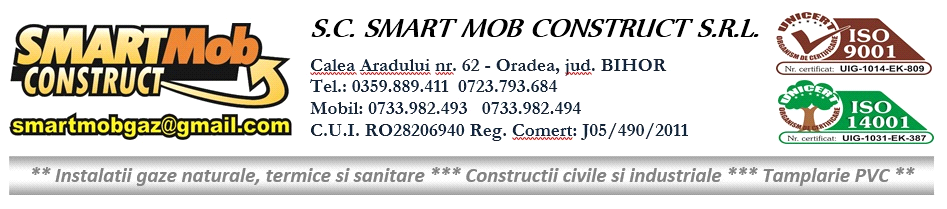 